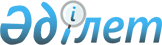 О признании утратившим силу постановление акимата Бородулихинского района Восточно-Казахстанской области от 4 июля 2019 года № 192 "Об определении единого организатора централизованных государственных закупок по Бородулихинскому району"Постановление акимата Бородулихинского района Восточно-Казахстанской области от 7 августа 2019 года № 227. Зарегистрировано Департаментом юстиции Восточно-Казахстанской области 13 августа 2019 года № 6115
      Примечание ИЗПИ.

      В тексте документа сохранена пунктуация и орфография оригинала.
      В соответствии с пунктом 2 статьи 31 Закона Республики Казахстан от 23 января 2001 года "О местном государственном управлении и самоуправлении в Республике Казахстан", подпунктом 4) пункта 2 статьи 46 Закона Республики Казахстан от 6 апреля 2016 года "О правовых актах", акимат Бородулихинского района ПОСТАНОВЛЯЕТ:
      1. Признать утратившим силу постановление акимата Бородулихинского района Восточно-Казахстанской области от 4 июля 2019 года № 192 "Об определении единого организатора централизованных государственных закупок по Бородулихинскому району" (зарегистрировано в Реестре государственной регистрации нормативных правовых актов за № 6059, опубликовано от 12 июля 2019 года в районных газетах "Аудан тынысы", "Пульс района" и в Эталонном контрольном банке нормативных правовых актов Республики Казахстан в электронном виде от 13 июля 2019 года).
      2. Государственному учреждению "Отдел финансов Бородулихинского района Восточно-Казахстанской области" в установленном законодательством Республики Казахстан порядке обеспечить:
      1) государственную регистрацию настоящего постановления в территориальном органе юстиции;
      2) в течение десяти календарных дней со дня государственной регистрации настоящего постановления акимата направление его копии в бумажном и электронном виде на казахском и русском языках в Республиканское государственное предприятие на праве хозяйственного ведения "Институт законодательства и правовой информации Республики Казахстан" для официального опубликования и включения в Эталонный контрольный банк нормативных правовых актов Республики Казахстан;
      3) в течение десяти календарных дней после государственной регистрации настоящего постановления направление его копии на официальное опубликование в периодические печатные издания, распространяемые на территории Бородулихинского района;
      4) размещение настоящего постановления на интернет-ресурсе акимата Бородулихинского района после его официального опубликования.
      3. Контроль за исполнением настоящего постановления возложить на заместителя акима района Бичуинова К.К.
      4. Настоящее постановление вводится в действие по истечении десяти календарных дней после дня его первого официального опубликования.
					© 2012. РГП на ПХВ «Институт законодательства и правовой информации Республики Казахстан» Министерства юстиции Республики Казахстан
				
      Аким района

О. Булавкина
